numberingChange (Previous Numbering Field Properties)This element specifies the previous state of the numbering displayed by a LISTNUM field (§) within a WordprocessingML document when additional LISTNUM fields are added and revisions are being tracked. [Rationale: The legacy numbering mechanism provided by the LISTNUM field relies on the presence of fields in the run content of the document, rather than being a paragraph property (as numbering typically is represented). For this reason, these fields must store their previous state as a unique revision type on the field character of the numbering field. end rationale]If this element is supplied for a field which is not of type LISTNUM as defined by its field codes (§), then this property shall be ignored.[Example: Consider the following paragraph containing a single LISTNUM field, as follows: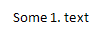 If another LISTNUM field is added before it in the document, resulting in its evaluation to a different number, as follows: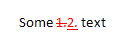 This revision to the field result would be stored as follows in the WordprocessingML:<w:fldChar w:type="begin">
  <w:numberingChange w:id="0" … w:original="1." />
</w:fldChar>
<w:r>
  <w:instrText>LISTNUM</w:instrText>
</w:r>
<w:fldChar w:type="separate"/>
<w:r>
  <w:t>2.</w:t>
</w:r>
<w:fldChar w:type="end" />The numberingChange element specifies that the numbering resulting from this LISTNUM field was modified and this change was tracked as a revision. The previous numbering result of 1. is cached in the original attribute. end example]For numbering fields, the original attribute shall specify the previous numbering displayed by the parent LISTNUM field within a WordprocessingML document. This information is a performance-enhancing cache of the state of the numbering before the revision to allow applications to show the previous state without having to recalculate all of the LISTNUM fields in the document.If this attribute is omitted, then no previous numbering value is implied and applications may choose to calculate this value, or display no previous numbering value.[Example: Consider the following paragraph containing a single LISTNUM field with a revision, as follows:This revision to the field result would be stored as follows in the WordprocessingML:<w:fldChar w:type="begin">
  <w:numberingChange w:id="0" … w:original="1." />
</w:fldChar>The original attribute specifies that the previous numbering value of the field was 1. end example]The following XML Schema fragment defines the contents of this element:<complexType name="CT_TrackChangeNumbering">	<complexContent>	<extension base="CT_TrackChange">	<attribute name="original" type="ST_String" use="optional"/>	</extension>	</complexContent></complexType>Parent ElementsfldChar (§)AttributesDescriptionauthor (Annotation Author)Specifies the author for an annotation within a WordprocessingML document.If this attribute is omitted, then no author shall be associated with the parent annotation type.[Example: Consider a comment represented using the following WordprocessingML fragment:<w:… w:id="1" w:author="Example Author">  …</w:…>The author attribute specifies that the author of the current annotation is Example Author, which may be used as desired. end example]The possible values for this attribute are defined by the ST_String simple type (§).date (Annotation Date)Specifies the date information for an annotation within a WordprocessingML document. The use of this information is outside of the scope of this Office Open XML Standard.If this attribute is omitted, then no date information shall be associated with the parent annotation type.[Example: Consider a comment represented using the following WordprocessingML fragment:<w:… w:id="1" w:date="2006-01-01T10:00:00">  …</w:…>The date attribute specifies that the date of the current annotation is January 1st 2006 at , which may be used as desired. end example]The possible values for this attribute are defined by the ST_DateTime simple type (§).id (Annotation Identifier)Specifies a unique identifier for an annotation within a WordprocessingML document. The restrictions on the id attribute, if any, are defined by the parent XML element.If this attribute is omitted, then the document is non-conformant.[Example: Consider an annotation represented using the following WordprocessingML fragment:<w:… w:id="1" … >  …</w:…>The id attribute specifies that the ID of the current annotation is 1. This value is used to uniquely identify this annotation within the document content. end example]The possible values for this attribute are defined by the ST_DecimalNumber simple type (§).original (Previous Numbering Value)Specifies the previous numbering displayed by the parent numbering change revision. Its format is specified by the parent element.If this attribute is omitted, then no previous numbering value is implied and applications may choose to calculate this value, or display no previous numbering value.[Example: Consider the following paragraph containing a single LISTNUM field with a revision, as follows:This revision to the field result would be stored as follows in the WordprocessingML:<w:fldChar w:type="begin">
  <w:numberingChange w:id="0" … w:original="1." />
</w:fldChar>The original attribute specifies that the previous numbering value of the field was 1. end example]The possible values for this attribute are defined by the ST_String simple type (§).